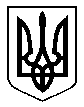 ПАВЛОГРАДСЬКА МІСЬКА РАДАВИКОНАВЧИЙ КОМІТЕТР І Ш Е Н Н Я09.06.2021р.	                         м. Павлоград				   № 464Про надання згоди на списання автомобіляЗгідно з п.п.1 п. «а» ст.29, ч.1 та п.2 ч.2 ст.52 Закону України «Про місцеве самоврядування в Україні», п. 1 Порядку здійснення операцій з основними засобами, що є комунальною власністю територіальної громади м.Павлограда, затвердженого рішенням Павлоградської міської ради від 02.02.2021 р. № 97-5/VIII та протоколу засідання комісії з розгляду питань стосовно списання майна, що знаходиться на балансі комунального некомерційного підприємства «Центр первинної медико-санітарної допомоги м. Павлограда» від 03.03.2021рВ И Р І Ш И В:1. Надати згоду на списання з балансу комунального некомерційного підприємства «Центр первинної медико-санітарної допомоги м. Павлограда» Павлоградської міської ради (Дуднікова О.І.) транспортного засобу автомобіля                 ГАЗ 2705-14, державний номер АЕ7165АТ, інвентарний номер 101510021, рік випуску 2006, первісна (переоцінена) вартість 68434,00 грн., балансова (залишкова)               вартість 0,00 грн.2. Комунальному некомерційному підприємству «Центр первинної медико-санітарної допомоги м. Павлограда» Павлоградської міської ради (Дуднікова О.І.) здійснити списання транспортного засобу, згідно з діючим законодавством.3.  Координацію роботи щодо виконання даного рішення покласти на начальника відділу охорони здоров’я Павлоградської міської ради Дейнеженко Ю.С., контроль – на заступника міського голови з питань діяльності з питань діяльності виконавчих органів ради Рябову А.В.Заступник міського голови з питань
діяльності виконавчих органів ради		С.Г. Пацко  